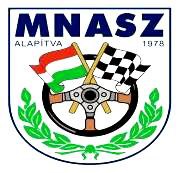 FIA Central European Zone Autocross Championship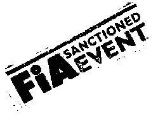 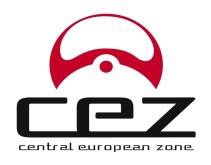 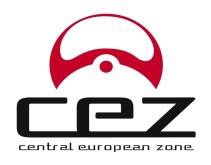 Autocross Túrkeve
10-11.08.2019Entry formautocrosshungary@gmail.com before 08/08/2019The CarCompetitor:Driver:Name:Address (with ZIP code):Phone:E-mail:Licenc Nr:Representative of the competitor:Paddock:Date:Signature competitor:Signature driver: